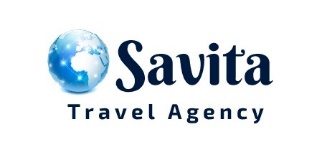 Групповые экскурсии на русском языке из Коста дель Соль с 1 мая по 31 октября 2020 г.Групповые экскурсии на русском языке из Коста дель Соль с 1 мая по 31 октября 2020 г.Групповые экскурсии на русском языке из Коста дель Соль с 1 мая по 31 октября 2020 г.Групповые экскурсии на русском языке из Коста дель Соль с 1 мая по 31 октября 2020 г.Групповые экскурсии на русском языке из Коста дель Соль с 1 мая по 31 октября 2020 г.Групповые экскурсии на русском языке из Коста дель Соль с 1 мая по 31 октября 2020 г.Групповые экскурсии на русском языке из Коста дель Соль с 1 мая по 31 октября 2020 г.Групповые экскурсии на русском языке из Коста дель Соль с 1 мая по 31 октября 2020 г.Групповые экскурсии на русском языке из Коста дель Соль с 1 мая по 31 октября 2020 г.Групповые экскурсии на русском языке из Коста дель Соль с 1 мая по 31 октября 2020 г.Spain, Barcelona (08015)av. Mistral, 63, local 1tel. +34 930 170 362mob. +34 661179854www.savita.org    info@savita.org РасписаниеРасписаниеРасписаниеРасписаниеРасписаниеРасписаниеРасписаниеСтоимостьСтоимостьСтоимостьSpain, Barcelona (08015)av. Mistral, 63, local 1tel. +34 930 170 362mob. +34 661179854www.savita.org    info@savita.org ПВтСрЧПСбВсTorremolinos Benalmádena FuengirolaMijas Marbella San PedroMalagaГранадаX72 €84 €84 €СевильяX59 €71 €71 €КордобаX58 €70 €70 €Марокко (Танжер) с обедомX87 €87 €98 €ГибралтарX62 €62 €83 €РондаX46 €46 €58 €Примечания:Для детей до 3 лет скидка 25%Для детей от 4 до 11 лет скидка 15%Аннуляция без штрафов за 5 дней до экскурсииNO SHOW – при неявке на экскурсию штраф 100%Примечания:Для детей до 3 лет скидка 25%Для детей от 4 до 11 лет скидка 15%Аннуляция без штрафов за 5 дней до экскурсииNO SHOW – при неявке на экскурсию штраф 100%Примечания:Для детей до 3 лет скидка 25%Для детей от 4 до 11 лет скидка 15%Аннуляция без штрафов за 5 дней до экскурсииNO SHOW – при неявке на экскурсию штраф 100%Примечания:Для детей до 3 лет скидка 25%Для детей от 4 до 11 лет скидка 15%Аннуляция без штрафов за 5 дней до экскурсииNO SHOW – при неявке на экскурсию штраф 100%Примечания:Для детей до 3 лет скидка 25%Для детей от 4 до 11 лет скидка 15%Аннуляция без штрафов за 5 дней до экскурсииNO SHOW – при неявке на экскурсию штраф 100%Примечания:Для детей до 3 лет скидка 25%Для детей от 4 до 11 лет скидка 15%Аннуляция без штрафов за 5 дней до экскурсииNO SHOW – при неявке на экскурсию штраф 100%Примечания:Для детей до 3 лет скидка 25%Для детей от 4 до 11 лет скидка 15%Аннуляция без штрафов за 5 дней до экскурсииNO SHOW – при неявке на экскурсию штраф 100%Примечания:Для детей до 3 лет скидка 25%Для детей от 4 до 11 лет скидка 15%Аннуляция без штрафов за 5 дней до экскурсииNO SHOW – при неявке на экскурсию штраф 100%Примечания:Для детей до 3 лет скидка 25%Для детей от 4 до 11 лет скидка 15%Аннуляция без штрафов за 5 дней до экскурсииNO SHOW – при неявке на экскурсию штраф 100%Примечания:Для детей до 3 лет скидка 25%Для детей от 4 до 11 лет скидка 15%Аннуляция без штрафов за 5 дней до экскурсииNO SHOW – при неявке на экскурсию штраф 100%Примечания:Для детей до 3 лет скидка 25%Для детей от 4 до 11 лет скидка 15%Аннуляция без штрафов за 5 дней до экскурсииNO SHOW – при неявке на экскурсию штраф 100%